Cal omplir un full PER CATEGORIA i NIVELL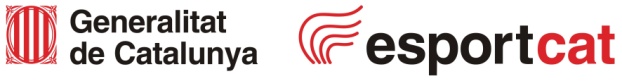 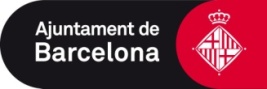 Entitat:Núm. centre:Responsable:Telèfon:Adreça electrònica:Pre benjamíPre benjamíCEEB 1 CEEB 2 CEEB 3 BenjamíBenjamíNivell A Nivell B CEEB 1 CEEB 2 AlevíAlevíNivell A Nivell B CEEB 1 CEEB 2 CEEB 3 InfantilInfantilNivell A Nivell B CEEB 1 CEEB 2 CEEB 3 Cadet - JuvenilCadet - JuvenilNivell A Nivell B CEEB 1 CEEB 2 CEEB 3 JuniorJuniorPerquè aquestes inscripcions siguin efectives caldrà que l’entitat i tots els participants estiguin donats d’alta a l’aplicatiu de llicencies del CEEB.    Perquè aquestes inscripcions siguin efectives caldrà que l’entitat i tots els participants estiguin donats d’alta a l’aplicatiu de llicencies del CEEB.    Perquè aquestes inscripcions siguin efectives caldrà que l’entitat i tots els participants estiguin donats d’alta a l’aplicatiu de llicencies del CEEB.    Perquè aquestes inscripcions siguin efectives caldrà que l’entitat i tots els participants estiguin donats d’alta a l’aplicatiu de llicencies del CEEB.    Perquè aquestes inscripcions siguin efectives caldrà que l’entitat i tots els participants estiguin donats d’alta a l’aplicatiu de llicencies del CEEB.    Perquè aquestes inscripcions siguin efectives caldrà que l’entitat i tots els participants estiguin donats d’alta a l’aplicatiu de llicencies del CEEB.    Perquè aquestes inscripcions siguin efectives caldrà que l’entitat i tots els participants estiguin donats d’alta a l’aplicatiu de llicencies del CEEB.    CognomsNomData de naixementOBSERVACIONS12345678910